WNIOSEK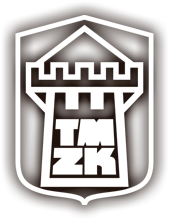 O PRZYJĘCIE DOTOWARZYSTWA MIŁOŚNIKÓW ZIEMI KOŚCIAŃSKIEJImię i nazwisko __________________________________________________Data i miejsce urodzenia ___________________________________________Wykształcenie____________________________________________________Adres korespondencyjny____________________________________________Telefon/ e-mail___________________________________________________Po zaznajomieniu się z celami statutowymi Towarzystwa Miłośników Ziemi Kościańskiej – proszę o przyjęcie mnie w poczet członków. Zobowiązuję się do przestrzegania zasad statutu i do regularnego płacenia składek w deklarowanej przeze mnie rocznej kwocie :___________ zł / słownie………………………………………………………………..Kościan, dn _________________Czytelny podpis ____________________Zgoda na przetwarzanie danych osobowychJa, niżej podpisana/ny wyrażam zgodę na przetwarzanie moich danych osobowych w podanym w zakresie dotyczącym członkostwa przez Towarzystwie Miłośników Ziemi Kościańskiej.Informujemy, że Pani/Pana zgoda może zostać cofnięta w dowolnym momencie przez skutecznie, pisemne poinformowanie Zarządu.Kościan, dn _________________Czytelny podpis ____________________KLAUZULA INFORMACYJNA - RODOZgodnie z art. 13 ust. 1 i ust. 2 ogólnego rozporządzenia o ochronie danych osobowych z dnia 27 kwietnia 2016 r. informuję, iż:
1) administratorem Pani/Pana danych osobowych Towarzystwo Miłośników Ziemi Kościańskiej, z siedzibą w Kościanie ul. Rynek 12) kontakt do inspektora ochrony danych: tmzk@poczta.fm 3) odbiorcą Pani/Pana danych osobowych będą osoby upoważnione przez Administratora Pana/Pani danych osobowych do przetwarzania danych w ramach wykonywania swoich obowiązków służbowych.4) Pani/Pana dane osobowe nie będą przekazywane do państwa trzeciego/organizacji międzynarodowej.
5) Pani/Pana dane osobowe będą przechowywane przez okres członkostwa w Towarzystwie Miłośników Ziemi Kościańskiej6) posiada Pani/Pan prawo dostępu do treści swoich danych oraz prawo ich sprostowania, usunięcia, ograniczenia przetwarzania, prawo do przenoszenia danych, prawo wniesienia sprzeciwu, prawo do cofnięcia zgody w dowolnym momencie bez wpływu na zgodność z prawem przetwarzania (*jeżeli przetwarzanie odbywa się na podstawie zgody), którego dokonano na podstawie zgody przed jej cofnięciem;7) ma Pan/Pani prawo wniesienia skargi do organu nadzorczego gdy uzna Pani/Pan, iż przetwarzanie danych osobowych Pani/Pana dotyczących narusza przepisy ogólnego rozporządzenia o ochronie danych osobowych z dnia 27 kwietnia 2016 r.;8) podanie przez Pana/Panią danych osobowych jest warunkiem rozpatrzenia wniosku. Jest Pan/Pani zobowiązana do ich podania a konsekwencją niepodania danych osobowych będzie pozostawienie wniosku bez rozpatrzenia. 9) Pani/Pana dane nie będą przetwarzane w sposób zautomatyzowany w tym również w formie profilowania. Oświadczam, że zapoznałem/am się z treścią w/w informacji.Wyrażam zgodę na przetwarzanie danych osobowych zawartych w niniejszym wniosku dla potrzeb jego realizacji              ____________________________                                                     __________________________________                                   data							  czytelny podpisDecyzja Zarządu:Wyrażamy zgodę / nie wyrażamy zgody* na przyjęcie wnioskującej osoby w poczet członków Towarzystwa Miłośników Ziemi Kościańskiej.____________________________                                                     __________________________________                                   data					                         czytelny podpis____________________________                                                     __________________________________data					                           czytelny podpis____________________________                                                     __________________________________data					                           czytelny podpis____________________________                                                     __________________________________data					                           czytelny podpis____________________________                                                     __________________________________data					                           czytelny podpis*niepotrzebne skreślić